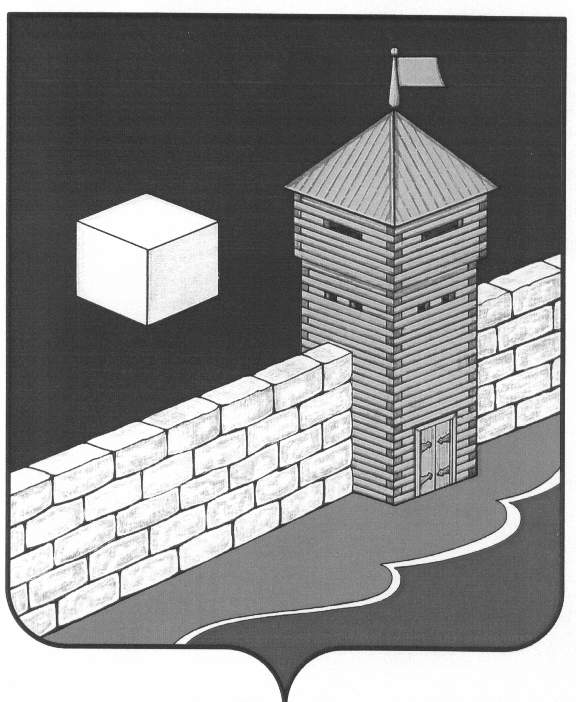 АДМИНИСТРАЦИЯ БЕЛОУСОВСКОГО  СЕЛЬСКОГО  ПОСЕЛЕНИЯПОСТАНОВЛЕНИЕ456565 Челябинская область Еткульский район с.Белоусово ул.Мира, 23-228.11.2016 г. № 86        с. БелоусовоО проведении публичных слушаний  по вопросу рассмотрения проекта «О внесении изменений в правила землепользования и застройки Белоусовского сельского поселения Еткульского муниципального районаЧелябинской области»В соответствии с Федеральным  законом Российской Федерации от 06.10.2003г. №131-ФЗ «Об общих принципах организации местного самоуправления в Российской Федерации»,  Уставом Белоусовского сельского поселения, Положением о публичных слушаниях в Белоусовском  сельском поселенииАдминистрация  Белоусовского сельского поселения ПОСТАНОВЛЯЕТ:Провести публичные слушания по рассмотрению проекта «О внесении изменений в правила землепользования и застройки Белоусовского сельского поселения» в здании  Дома культуры  с. Белоусово по адресу: с. Белоусово, ул. Октябрьская, дом № 18 --- 8 декабря 2016 года в 10часов.Создать рабочую группу по подготовке и проведению публичных слушаний (Приложение №1).Поручить рабочей группе, осуществить подготовку и проведение публичных слушаний.Обнародовать настоящее постановление в «Информационном вестнике» Белоусовского сельского поселения Еткульского района и разместить на странице Белоусовского сельского поселения сайта Еткульского муниципального района в сети «Интернет».Глава  Белоусовского                                                                                                  сельского поселения                              М.А. ОсинцевПриложение №1 К постановлению администрации Белоусовского сельского поселения28 декабря 2016г.№ 86Рабочая группа по подготовке и проведению публичных слушаний:Осинцев М.А. –председатель группы, глава Белоусовского  сельского поселения.Ефименко А.А. – секретарь группы, Председатель Совета депутатов Белоусовского сельского поселения.Якурнова Н.В.- член группы, заместитель главы Белоусовского сельского поселения.Глава Белоусовского сельского поселения                                                                М.А. Осинцев